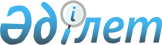 О подписании проектных соглашений по технической помощи в форме обмена нотами между Правительством Республики Казахстан и Правительством Федеративной Республики Германия в рамках Соглашения между Правительством Республики Казахстан и Правительством Федеративной Республики Германия о техническом сотрудничестве от 26 ноября 1997 годаПостановление Правительства Республики Казахстан от 22 августа 2003 года N 847      В целях реализации Соглашения между Правительством Республики Казахстан и Правительством Федеративной Республики Германия о техническом сотрудничестве от 26 ноября 1997 года Правительство Республики Казахстан постановляет: 

      1. Одобрить прилагаемые проекты проектных соглашений по технической помощи в форме обмена нотами между Правительством Республики Казахстан и Правительством Федеративной Республики Германия (далее - проектные соглашения): 

      1) "Создание модельных структур содействия экономическому развитию в избранных регионах"; 

      2) "Фонд исследований и специалистов". 

      2. Министру иностранных дел Республики Казахстан Токаеву Касымжомарту Кемелевичу подписать вышеуказанные проектные соглашения в форме обмена нотами. 

      3. Настоящее постановление вступает в силу со дня подписания.       Премьер-Министр 

      Республики Казахстан Проект  Одобрен          

постановлением Правительства 

Республики Казахстан    

от 22 августа 2003 года N 847                Посол                                   г. Алматы 

  Федеративной Республики Германия       Господин Министр иностранных дел Республики Казахстан,       во исполнение Соглашения между Правительством Республики Казахстан и Правительством Федеративной Республики Германия о техническом сотрудничестве от 26 ноября 1997 года и ссылаясь на подпункт 2 пункта 1.2 Протокола результатов правительственных переговоров о двустороннем сотрудничестве в области оказания помощи развитию между Федеративной Республикой Германия и Республикой Казахстан в 2000/2001 гг. от 28 сентября 2000 года, имею честь предложить Вам от имени Правительства Федеративной Республики Германия следующую договоренность о продолжении проекта "Создание модельных структур содействия экономическому развитию в избранных регионах" (прежнее название проекта: "Содействие начинающим предпринимателям и малым и средним предприятиям"): 

      1. Правительство Федеративной Республики Германия и Правительство Республики Казахстан будут совместно поддерживать продолжение проекта "Создание модельных структур содействия экономическому развитию в избранных регионах". 

      2. Цель проекта - улучшение условий для успешной частно-экономической деятельности начинающих предпринимателей, а также малых и средних предприятий в избранных регионах Казахстана (Южно-Казахстанская, Павлодарская, Костанайская области).       Его Превосходительству 

      Министру иностранных дел 

      Республики Казахстан господину 

      Касымжомарту К. 

      Токаеву 

      г. Астана 

      3. Обязательства Правительства Федеративной Республики Германия в рамках настоящего проекта:       Оно       а) командирует 

      - трех специалистов по оказанию содействия малым и средним предприятиям сроком до 44 человеко-месяцев; 

      - экспертов по таким специализированным областям поддержки малых и средних предприятий, как финансирование, разработка продукции, развитие предпринимательских объединений и повышение квалификации, на короткие периоды общим сроком до 16 человеко-месяцев; 

      - в случае необходимости проектных ассистентов и/или стажеров, работающих над реализацией проекта в рамках отдельно финансируемой программы содействия молодым кадрам Германского общества технического сотрудничества (ГТЦ) в целях собственного обучения и повышения квалификации и выполняющих специальные задания по проекту. 

      б) предоставит на местах 

      - одного специалиста в качестве координатора на длительный период сроком до 18 человеко-месяцев; 

      - специалистов и технический персонал общим сроком до 414 человеко-месяцев; 

      - местных специалистов на короткие периоды общим сроком до 40 человеко-месяцев. 

      в) поставит вещные средства, в частности, для модернизации и дополнительного оснащения трех проектных бюро (офисное оборудование, аппаратура для электронной обработки данных) общей стоимостью до 120.000 (прописью: сто двадцать тысяч) немецких марок, соответственно 61.355,03 евро (прописью: шестьдесят одна тысяча триста пятьдесят пять евро и три цента); 

      г) возьмет на себя расходы по 

      - оплате труда командированных специалистов; 

      - размещению командированных специалистов и членов их семей; 

      - приобретение материалов, указанных в подпункте "в"; 

      - служебным поездкам командированных и предоставленных на местах специалистов в Республике Казахстан и за ее пределами; 

      - перевозке и страхованию вещных средств, поставляемых согласно подпункту "с" настоящего пункта на места реализации проекта; 

      - посещению ярмарок (частичное финансирование), работе с общественностью, исследованиям на местах по специальным темам, управлению германским вкладом, эксплуатации содержанию служебных транспортных средств, используемых командированными и предоставленными на местах специалистами. 

      д) готово проводить вне проекта мероприятия по повышению квалификации партнеров-специалистов, а также начинающих, малых и средних предпринимателей, включая их сотрудников, которые по возвращению будут задействованы в проекте и самостоятельно продолжат выполнение задач командированных специалистов. 

      4. Обязательства Правительства Республики Казахстан по настоящему проекту:       Оно       а) предоставит 

      - партнеров для осуществления контактов на местах реализации проекта, а также необходимый персонал; 

      - председателя комитета по управлению проектом; 

      - необходимые земельные участки, здания, помещения и офисы, если расходы за них не возьмет на себя Федеративная Республика Германия; 

      - сотрудников, которые будут освобождены от служебных обязанностей, с сохранением за ними места работы (должности), для участия в мероприятиях по подготовке и повышению квалификации при сохранении за ними окладов. 

      б) обеспечит 

      - текущие расходы проекта, если их не возьмет на себя Правительство Федеративной Республики Германия согласно подпункту "г" пункта 3; 

      - условия, позволяющие начинающим, малым и средним предпринимателям осуществлять устойчивую и успешную экономическую деятельность; 

      - координацию проектных работ с другими важными для реализации проекта учреждениями и другими донорами. 

      в) окажет командированным специалистам всяческое содействие при осуществлении возложенных на них задач и предоставит в их распоряжение всю необходимую документацию. 

      г) обеспечит самостоятельное дифференцированное бюджетное планирование в целях беспрерывного осуществления проекта. 

      5. Командированные специалисты будут предоставлять консультации казахстанским специалистам - партнерам и оказывать им содействие при решении следующих задач: 

      а) разработка предложений по реформированию условий для начинающих предпринимателей, а также малых и средних предприятий; 

      б) участие в разработке предложений по проведению более эффективной политики содействия начинающим предпринимателям, а также малым и средним предприятиям; 

      в) в местах реализации проекта оказание поддержки объединениям и другим частно-экономическим организациям при разработке ими мер по обслуживанию малых и средних предприятий; 

      г) повышение квалификации бизнес - консультантов, начинающих, малых и средних предпринимателей, а также их сотрудников; 

      д) предоставление консультации начинающим предпринимателям, а также малым и средним предприятиям на начальном этапе; 

      е) содействие в обеспечении малым и средним предприятиям доступа к стартовому капиталу и кредитам. 

      6. Назначение организаций-исполнителей: 

      а) Правительство Федеративной Республики Германия поручает выполнение своих обязательств Германскому обществу технического сотрудничества (ГТЦ, общество с ограниченной ответственностью, г. Эшборн); 

      б) Правительство Республики Казахстан поручает осуществление проекта Министерству экономики и бюджетного планирования Республики Казахстан (г. Астана), а также Министерству индустрии и торговли Республики Казахстан как уполномоченному органу. Уполномоченным органом осуществляется сотрудничество с многосторонними партнерскими структурами - в зависимости от специфики отдельных компонентов. Главными партнерами являются городские и областные администрации Южно-Казахстанской, Павлодарской и Костанайской областей. 

      в) уполномоченные в соответствии с подпунктами "а" и "б" настоящего пункта исполнители совместно определят в оперативном плане или в другой подходящей форме подробности осуществления проекта и, при необходимости, согласуют их с ходом его осуществления. 

      7. В случае невыполнения или лишь частичного выполнения проекта он, по согласованию между двумя Правительствами, может быть заменен другим проектом. 

      8. В остальном действуют положения упомянутого выше Соглашения между Правительством Республики Казахстан и Правительством Федеративной Республики Германия о техническом сотрудничестве от 26 ноября 1997 года. 

      9. Настоящее Соглашение заключается на немецком, казахском и русском языках, причем все тексты имеют одинаковую силу. В случае возникновения разногласий в толковании положений настоящего Соглашения текст на русском языке будет превалировать. 

      Если Правительство Республики Казахстан заявит о своем согласии с предложениями, указанными в пунктах 1-9, настоящая нота и ответная нота Вашего Превосходительства, выражающая согласие Вашего Правительства, будут являться Соглашением между нашими двумя Правительствами, которая вступит в силу с даты получения Вашей ответной ноты.       Примите, господин Министр иностранных дел Республики Казахстан, уверения в моем самом высоком к Вам уважении.       (Андреас Кертинг)       Министр иностранных дел                        г. Астана 

       Республики Казахстан       Ваше Превосходительство,       Имею честь сообщить, что получил Вашу ноту N ___ от "__" _________ года, текст которой приводится ниже:       Господин Министр иностранных дел Республики Казахстан,       во исполнение Соглашения между Правительством Республики Казахстан и Правительством Федеративной Республики Германия о техническом сотрудничестве от 26 ноября 1997 года и ссылаясь на подпункт 2 пункта 1.2 Протокола результатов правительственных переговоров о двустороннем сотрудничестве в области оказания помощи развитию между Федеративной Республикой Германия и Республикой Казахстан в 2000/2001 гг. от 28 сентября 2000 года, имею честь предложить Вам от имени Правительства Федеративной Республики Германия следующую договоренность о продолжении проекта "Создание модельных структур содействия экономическому развитию в избранных регионах" (прежнее название проекта: "Содействие начинающим предпринимателям и малым и средним предприятиям"): 

      1. Правительство Федеративной Республики Германия и Правительство Республики Казахстан будут совместно поддерживать продолжение проекта "Создание модельных структур содействия экономическому развитию в избранных регионах". 

      2. Цель проекта - улучшение условий для успешной частно-экономической деятельности начинающих предпринимателей, а также малых и средних предприятий в избранных регионах Казахстана (Южно-Казахстанская, Павлодарская, Костанайская области). 

      3. Обязательства Правительства Федеративной Республики Германия в рамках настоящего проекта:       Оно       а) командирует 

      - трех специалистов по оказанию содействия малым и средним предприятиям сроком до 44 человеко-месяцев; 

      - экспертов по таким специализированным областям поддержки малых и средних предприятий, как финансирование, разработка продукции, развитие предпринимательских объединений и повышение квалификации, на короткие периоды общим сроком до 16 человеко-месяцев; 

      - в случае необходимости проектных ассистентов и/или стажеров, работающих над реализацией проекта в рамках отдельно финансируемой программы содействия молодым кадрам Германского общества технического сотрудничества (ГТЦ) в целях собственного обучения и повышения квалификации и выполняющих специальные задания по проекту. 

      б) предоставит на местах 

      - одного специалиста в качестве координатора на длительный период сроком до 18 человеко-месяцев; 

      - специалистов и технический персонал общим сроком до 414 человеко-месяцев; 

      - местных специалистов на короткие периоды общим сроком до 40 человеко-месяцев. 

      в) поставит вещные средства, в частности, для модернизации и дополнительного оснащения трех проектных бюро (офисное оборудование, аппаратура для электронной обработки данных) общей стоимостью до 120.000 (прописью: сто двадцать тысяч) немецких марок, соответственно 61.355,03 евро (прописью: шестьдесят одна тысяча триста пятьдесят пять евро и три цента); 

      г) возьмет на себя расходы по: 

      - оплате труда командированных специалистов; 

      - размещению командированных специалистов и членов их семей; 

      - приобретение материалов, указанных в подпункте "в"; 

      - служебным поездкам командированных и предоставленных на местах специалистов в Республике Казахстан и за ее пределами; 

      - перевозке и страхованию вещных средств, поставляемых согласно подпункту "с" настоящего пункта на места реализации проекта; 

      - посещению ярмарок (частичное финансирование), работе с общественностью, исследованиям на местах по специальным темам, управлению германским вкладом, эксплуатации содержанию служебных транспортных средств, используемых командированными и предоставленными на местах специалистами. 

      д) готово проводить вне проекта мероприятия по повышению квалификации партнеров-специалистов, а также начинающих, малых и средних предпринимателей, включая их сотрудников, которые по возвращению будут задействованы в проекте и самостоятельно продолжат выполнение задач командированных специалистов. 

      4. Обязательства Правительства Республики Казахстан по настоящему проекту:       Оно       а) предоставит 

      - партнеров для осуществления контактов на местах реализации проекта, а также необходимый персонал; 

      - председателя комитета по управлению проектом; 

      - необходимые земельные участки, здания, помещения и офисы, если расходы за них не возьмет на себя Федеративная Республика Германия; 

      - сотрудников, которые будут освобождены от служебных обязанностей, с сохранением за ними места работы (должности), для участия в мероприятиях по подготовке и повышению квалификации при сохранении за ними окладов. 

      б) обеспечит 

      - текущие расходы проекта, если их не возьмет на себя Правительство Федеративной Республики Германия согласно подпункту "г" пункта 3; 

      - условия, позволяющие начинающим, малым и средним предпринимателям осуществлять устойчивую и успешную экономическую деятельность; 

      - координацию проектных работ с другими важными для реализации проекта учреждениями и другими донорами. 

      в) окажет командированным специалистам всяческое содействие при осуществлении возложенных на них задач и предоставит в их распоряжение всю необходимую документацию. 

      г) обеспечит самостоятельное дифференцированное бюджетное планирование в целях беспрерывного осуществления проекта. 

      5. Командированные специалисты будут предоставлять консультации казахстанским специалистам - партнерам и оказывать им содействие при решении следующих задач: 

      а) разработка предложений по реформированию условий для начинающих предпринимателей, а также малых и средних предприятий; 

      б) участие в разработке предложений по проведению более эффективной политики содействия начинающим предпринимателям, а также малым и средним предприятиям; 

      в) в местах реализации проекта оказание поддержки объединениям и другим частно-экономическим организациям при разработке ими мер по обслуживанию малых и средних предприятий; 

      г) повышение квалификации бизнес - консультантов, начинающих, малых и средних предпринимателей, а также их сотрудников; 

      д) предоставление консультации начинающим предпринимателям, а также малым и средним предприятиям на начальном этапе; 

      е) содействие в обеспечении малым и средним предприятиям доступа к стартовому капиталу и кредитам. 

      6. Назначение организаций-исполнителей: 

      а) Правительство Федеративной Республики Германия поручает выполнение своих обязательств Германскому обществу технического сотрудничества (ГТЦ, общество с ограниченной ответственностью, г. Эшборн); 

      б) Правительство Республики Казахстан поручает осуществление проекта Министерству экономики и бюджетного планирования Республики Казахстан (г. Астана), а также Министерству индустрии и торговли Республики Казахстан как уполномоченному органу. Уполномоченным органом осуществляется сотрудничество с многосторонними партнерскими структурами - в зависимости от специфики отдельных компонентов. Главными партнерами являются городские и областные администрации Южно-Казахстанской, Павлодарской и Костанайской областей. 

      в) уполномоченные в соответствии с подпунктами "а" и "б" настоящего пункта исполнители совместно определят в оперативном плане или в другой подходящей форме подробности осуществления проекта и, при необходимости, согласуют их с ходом его осуществления. 

      7. В случае невыполнения или лишь частичного выполнения проекта он, по согласованию между двумя Правительствами, может быть заменен другим проектом. 

      8. В остальном действуют положения упомянутого выше Соглашения между Правительством Республики Казахстан и Правительством Федеративной Республики Германия о техническом сотрудничестве от 26 ноября 1997 года. 

      9. Настоящее Соглашение заключается на немецком, казахском и русском языках, причем все тексты имеют одинаковую силу. В случае возникновения разногласий в толковании положений настоящего Соглашения текст на русском языке будет превалировать. 

      Если Правительство Республики Казахстан заявит о своем согласии с предложениями, указанными в пунктах 1-9, настоящая нота и ответная нота Вашего Превосходительства, выражающая согласие Вашего Правительства, будут являться Соглашением между нашими двумя Правительствами, которая вступит в силу с даты получения Вашей ответной ноты.       Примите, господин Министр иностранных дел Республики Казахстан, уверения в моем самом высоком к Вам уважении.       Имею честь сообщить, что Правительство Республики Казахстан согласно с предложением Правительства Федеративной Республики Германия и нота Вашего Превосходительства и настоящая нота будут являться Соглашением между правительствами двух государств, которое вступит в силу с даты получения настоящей ноты.       Ваше превосходительство, примите уверения в моем высоком уважении.       К. Токаев       Проект  Одобрен          

постановлением Правительства 

Республики Казахстан    

от 22 августа 2003 года N 847                Посол                                    г. Алматы 

  Федеративной Республики Германия       Господин Министр иностранных дел Республики Казахстан,       во исполнение Соглашения между Правительством Республики Казахстан и Правительством Федеративной Республики Германия о техническом сотрудничестве от 26 ноября 1997 года, а также пунктов 1.2 и 1.3 Протокола результатов правительственных переговоров о двустороннем сотрудничестве в области оказания помощи развитию между Федеративной Республикой Германия и Республикой Казахстан в 2000/2001 гг. от 28 сентября 2000 года, имею честь предложить Вам от имени Правительства Федеративной Республики Германия следующую договоренность о создании Фонда исследований и специалистов. 

      1. Правительство Федеративной Республики Германия и Правительство Республики Казахстан согласились создать Фонд исследований и специалистов. Для этого фонда, в рамках которого могут финансироваться направление специалистов, проведение исследований, а также мероприятия по подготовке и повышению квалификации кадров, Правительство Федеративной Республики Германия выделяет сумму в размере 3.350.000 (три миллиона триста пятьдесят тысяч) немецких марок, что соответствует 1.712.827,80 (один миллион семьсот двенадцать тысяч восемьсот двадцать семь евро и восемьдесят центов).       Его Превосходительству 

      Министру иностранных дел 

      Республики Казахстан 

      господину Касымжомарту К. 

      Токаеву 

      г. Астана 

      2. Направление специалистов, проведение экспертиз и исследований, а также мер по обучению и повышению квалификации имеет целью осуществление технического сотрудничества, а также выявление и подготовку проектов двустороннего сотрудничества. 

      3. Обязательства Правительства Федеративной Республики Германия в рамках настоящего проекта:       Оно       а) проводит научные исследования; 

      б) командирует специалистов на преимущественно краткие сроки и несет расходы по их размещению и питанию, а также для необходимых поездок в рамках поставленных задач; 

      в) поставляет в ограниченном объеме на условиях CIF место реализации проекта техническое оборудование и вспомогательные средства, если это необходимо для проведения исследований, упомянутых в подпункте "а", или для выполнения задач специалистами, упомянутыми в подпункте "б"; 

      г) готово финансировать с целью подготовки проектов или при насущной необходимости меры по обучению и повышению квалификации. 

      По прибытии в Республику Казахстан материалы, поставленные в рамках фонда по поручению Правительства Федеративной Республики Германия, переходят в собственность Республики Казахстан. Эти материалы без каких-либо ограничений будут предоставлены в распоряжение поддерживаемых проектов и командированных специалистов для выполнения их задач. 

      4. Обязательства Правительства Республики Казахстан в рамках настоящего проекта:       Оно       а) окажет командированным специалистам всяческое содействие при выполнении возложенных на них задач и предоставит в их распоряжение всю необходимую документацию и другие вспомогательные средства; 

      б) направляет запросы относительно проведения исследований, упомянутых в подпункте "а" пункта 3, и относительно применения специалистов, упомянутых в подпункте "б" пункта 3, а также относительно мер по обучению и повышению квалификации через Посольство Федеративной Республики Германия в г. Алматы Федеральному министерству экономического сотрудничества и развития Федеративной Республики Германия. Запросы должны содержать подробное описание задач и ожидаемых конкретных результатов; 

      в) освобождает материалы, поставляемые по поручению Правительства Федеративной Республики Германия в соответствии с подпунктом "в" пункта 3 для реализации проекта, от лицензионных, импортных, экспортных и прочих государственных сборов, а также от расходов за их хранение на складах и обеспечит незамедлительное прохождение материалов через таможню. 

      5. Правительство Федеративной Республики Германия со своей стороны также может в рамках настоящей договоренности направить предложения Правительству Республики Казахстан относительно проведения исследований, упомянутых в подпункте "а" пункта 3, и относительно применения специалистов, упомянутых в подпункте "б" пункта 3, а также относительно мер по обучению и повышению квалификации через Посольство Федеративной Республики Германия в г. Алматы. 

      6.       а) исследования, упомянутые в подпункте "а" пункта 3, после их завершения незамедлительно будут направлены Правительству Республики Казахстан через Посольство Федеративной Республики Германия в г. Алматы; 

      б) специалисты, упомянутые в подпункте "б" пункта 3, по завершении своей деятельности представят письменный отчет обоим правительствам. При этом они могут выдвинуть предложения, вытекающие из их деятельности. 

      7. Назначение организаций - исполнителей: 

      а) Правительство Федеративной Республики Германия поручает выполнение своих обязательств Германскому обществу технического сотрудничества (ГТЦ, общество с ограниченной ответственностью, г. Эшборн); 

      б) Правительство Республики Казахстан поручает управление Фондом исследований и специалистов Министерству экономики и бюджетного планирования Республики Казахстан, которое назначает исполняющие организации, отвечающие за проведение отдельных мероприятий; 

      в) уполномоченные в соответствии с подпунктами "а" и "б" настоящего пункта исполнители могут совместно в оперативном порядке или в другой подходящей форме определять подробности осуществления проекта и, при необходимости, согласуют их с ходом его осуществления. 

      8. Настоящее Соглашение заключается на немецком, казахском и русском языках, причем все тексты имеют одинаковую силу. В случае возникновения разногласий в толковании положений настоящего Соглашения текст на русском языке будет превалировать. 

      Если Правительство Республики Казахстан заявит о своем согласии с предложениями, указанными в пунктах 1-8, настоящая нота и ответная нота Вашего Превосходительства, выражающая согласие Вашего Правительства, будут являться Соглашением между нашими Правительствами, которая вступит в силу с даты получения Вашей ответной ноты. 

      Примите, господин Министр иностранных дел Республики Казахстан, уверения в моем самом высоком к Вам уважении.       (Андреас Кертинг)       Министр иностранных дел                        г. Астана 

       Республики Казахстан       Ваше Превосходительство,       Имею честь сообщить, что получил Вашу ноту N ___ от "__" _________ года, текст которой приводится ниже:       Господин Министр иностранных дел Республики Казахстан,       во исполнение Соглашения между Правительством Республики Казахстан и Правительством Федеративной Республики Германия о техническом сотрудничестве от 26 ноября 1997 года, а также пунктов 1.2 и 1.3 Протокола результатов правительственных переговоров о двустороннем сотрудничестве в области оказания помощи развитию между Федеративной Республикой Германия и Республикой Казахстан в 2000/2001 гг. от 28 сентября 2000 года, имею честь предложить Вам от имени Правительства Федеративной Республики Германия следующую договоренность о создании Фонда исследований и специалистов. 

      1. Правительство Федеративной Республики Германия и Правительство Республики Казахстан согласились создать Фонд исследований и специалистов. Для этого фонда, в рамках которого могут финансироваться направление специалистов, проведение исследований, а также мероприятия по подготовке и повышению квалификации кадров, Правительство Федеративной Республики Германия выделяет сумму в размере 3.350.000 (три миллиона триста пятьдесят тысяч) немецких марок, что соответствует 1.712.827,80 (один миллион семьсот двенадцать тысяч восемьсот двадцать семь евро и восемьдесят центов). 

      2. Направление специалистов, проведение экспертиз и исследований, а также мер по обучению и повышению квалификации имеет целью осуществление технического сотрудничества, а также выявление и подготовку проектов двустороннего сотрудничества. 

      3. Обязательства Правительства Федеративной Республики Германия в рамках настоящего проекта:       Оно       а) проводит научные исследования; 

      б) командирует специалистов на преимущественно краткие сроки и несет расходы по их размещению и питанию, а также для необходимых поездок в рамках поставленных задач; 

      в) поставляет в ограниченном объеме на условиях GIF место реализации проекта техническое оборудование и вспомогательные средства, если это необходимо для проведения исследований, упомянутых в подпункте "а", или для выполнения задач специалистами, упомянутыми в подпункте "б"; 

      г) готово финансировать с целью подготовки проектов или при насущной необходимости меры по обучению и повышению квалификации. 

      По прибытии в Республику Казахстан материалы, поставленные в рамках фонда по поручению Правительства Федеративной Республики Германия, переходят в собственность Республики Казахстан. Эти материалы без каких-либо ограничений будут предоставлены в распоряжение поддерживаемых проектов и командированных специалистов для выполнения их задач. 

      4. Обязательства Правительства Республики Казахстан в рамках настоящего проекта:       Оно       а) окажет командированным специалистам всяческое содействие при выполнении возложенных на них задач и предоставит в их распоряжение всю необходимую документацию и другие вспомогательные средства; 

      б) направляет запросы относительно проведения исследований, упомянутых в подпункте "а" пункта 3, и относительно применения специалистов, упомянутых в подпункте "б" пункта 3, а также относительно мер по обучению и повышению квалификации через Посольство Федеративной Республики Германия в г. Алматы Федеральному министерству экономического сотрудничества и развития Федеративной Республики Германия. Запросы должны содержать подробное описание задач и ожидаемых конкретных результатов; 

      в) освобождает материалы, поставляемые по поручению Правительства Федеративной Республики Германия в соответствии с подпунктом "в" пункта 3 для реализации проекта, от лицензионных, импортных, экспортных и прочих государственных сборов, а также от расходов за их хранение на складах и обеспечит незамедлительное прохождение материалов через таможню. 

      5. Правительство Федеративной Республики Германия со своей стороны также может в рамках настоящей договоренности направить предложения Правительству Республики Казахстан относительно проведения исследований, упомянутых в подпункте "а" пункта 3, и относительно применения специалистов, упомянутых в подпункте "б" пункта 3, а также относительно мер по обучению и повышению квалификации через Посольство Федеративной Республики Германия в г. Алматы. 

      6.       а) исследования, упомянутые в подпункте "а" пункта 3, после их завершения незамедлительно будут направлены Правительству Республики Казахстан через Посольство Федеративной Республики Германия в г. Алматы; 

      б) специалисты, упомянутые в подпункте "б" пункта 3, по завершении своей деятельности представят письменный отчет обоим правительствам. При этом они могут выдвинуть предложения, вытекающие из их деятельности. 

      7. Назначение организаций - исполнителей: 

      а) Правительство Федеративной Республики Германия поручает выполнение своих обязательств Германскому обществу технического сотрудничества (ГТЦ, общество с ограниченной ответственностью, г. Эшборн); 

      б) Правительство Республики Казахстан поручает управление Фондом исследований и специалистов Министерству экономики и бюджетного планирования Республики Казахстан, которое назначает исполняющие организации, отвечающие за проведение отдельных мероприятий; 

      в) уполномоченные в соответствии с подпунктами "а" и "б" настоящего пункта исполнители могут совместно в оперативном порядке или в другой подходящей форме определять подробности осуществления проекта и, при необходимости, согласуют их с ходом его осуществления. 

      8. Настоящее Соглашение заключается на немецком, казахском и русском языках, причем все тексты имеют одинаковую силу. В случае возникновения разногласий в толковании положений настоящего Соглашения текст на русском языке будет превалировать. 

      Если Правительство Республики Казахстан заявит о своем согласии с предложениями, указанными в пунктах 1-8, настоящая нота и ответная нота Вашего Превосходительства, выражающая согласие Вашего Правительства, будут являться Соглашением между нашими Правительствами, которая вступит в силу с даты получения Вашей ответной ноты.       Примите, господин Министр иностранных дел Республики Казахстан, уверения в моем самом высоком к Вам уважении.       Имею честь сообщить, что Правительство Республики Казахстан согласно с предложением Правительства Федеративной Республики Германия и нота Вашего Превосходительства и настоящая нота будут являться Соглашением между правительствами двух государств, которое вступит в силу с даты получения настоящей ноты.       Ваше превосходительство, примите уверения в моем высоком уважении.       К.Токаев 
					© 2012. РГП на ПХВ «Институт законодательства и правовой информации Республики Казахстан» Министерства юстиции Республики Казахстан
				